Name: ___________________________________ Datum: _____________________ Stunde: ____   MARTHAWer ist das? Below are pictures from the film Bella Martha. Using the Wortschatz below to describe the Aussehen (appearance) and Persönlichkeit (personality) with 2-3 words, and fill in the information about the three characters. 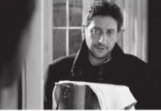 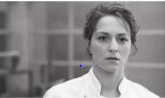 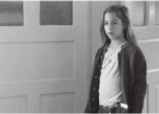  Ausdrücke. Die folgenden Ausdrücke werden im Film gebraucht. Was gehört zusammen? Phrases – the following phrases are used in the film – match the German phrase to the English translation! 1. Ich habe keine Ahnung.                	 		A. It’s my fault.2. Ich gebe mir immer Mühe.                         		B. If it can’t be helped.3. Mach das nie wieder!	                                		C. What a pity!4. Habe ich etwas verpasst?                    		D. Maybe he’s changed his mind.5. Ach du liebe Güte!					E. I have no idea.6. Wir haben verschlafen. 				F. Good luck!7. Lass mich in Ruhe!					G. I am very sorry.8. Ich geb’s zu.						H. Hands off!9. Es tut mir sehr Leid. 					I. I always try hard.10. Es ist meine Schuld.                    			J. Take care!11. Hör mir mal gut zu!	            	 		K. We overslept.	12. Was hältst du davon?	          			L. Have a nice trip.13. Es kommt nie wieder vor.                     		M. Don’t ever do that again!14. Wenn’s nicht anders geht.          			N. What do you think of it?15. Gute Reise!	                              			O. I admit it.16. Nicht die Bohne.                           			P. You are off tomorrow, aren’t you? 17. Vielleicht hat er es sich anders überlegt.		Q. Oh, for Pete’s sake!18. Du kannst nicht nein sagen.    			R. It won’t happen again.19. Es war wie ein Wunder.             			S. Leave me alone!20. Wie schade!                           			T. Not one bit.21. Macht’s gut!                                			U. Drive carefully.22. Hände weg!                                			V. You can’t say no.23. Fahr vorsichtig!	                          			W. Did I miss something?24. Viel Glück!                               	 		X. Now you listen to me carefully!25. Du hast morgen frei, oder?              		Y. It was like a miracle. 